RAZPIS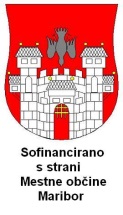 Občinskega ekipnega prvenstva osnovnih šol v badmintonuKOORDINATORŠRD ZVEZDICA MARIBORORGANIZATOROŠ Bojana Ilicha in Badminton klub BranikVODSTVO TURNIRJAUroš Velec in Nika ŠvaljekVRHOVNI SODNIKJozef KuprivecKRAJ IN ČASOŠ Bojana Ilicha, dne četrtek, 23. januarja 2014 ob 11.30 uriPRIJAVE        Prijave (obrazec 1) pošljite najkasneje do 22. januarjana e-mail: jozef.kuprivec@gmail.com ali potrdite na tel.:041 206233PRAVILAV ekipnem tekmovanju tekmujejo posebej kategorizirani in nekate-gorizirani tekmovalci. Pri nekategoriziranih lahko nastopajo učenci in učenke, ki v sezonah 2011/2012 in 2012/2013 nimajo točk na nobeni od lestvic BZS. Vsak ekipni dvoboj ima pet iger, obsega pa igro učencev posamezno, igro učenk posamezno, igro učencev dvojic, igro učenk dvojic in igro mešanih dvojic.KATEGORIJEEkipa šteje najmanj štiri člane, dve učenki in dva učenca(največ 3 + 3). Tekmovalec lahko v posameznem ekipnem dvoboju igra le dve igri. Na področno tekmovanje se uvrstijo prve tri uvrščene ekipe iz različnih šol!!UDELEŽENCIEkipe osnovnih šol občine Maribor.SISTEM TEKMOVANJABo določen glede na število prijav.ŽOGICEPeresne ali plastične (peresne imajo prednost).NAGRADEPriznanja in medalje za prve tri ekipe.OPOMBEUdeleženci so dolžni spoštovati navodila organizatorja gledepoteka tekmovanja. Poraženci so dolžni soditi tekme.Organizator ne odgovarja za morebitne poškodbe udeležencev.